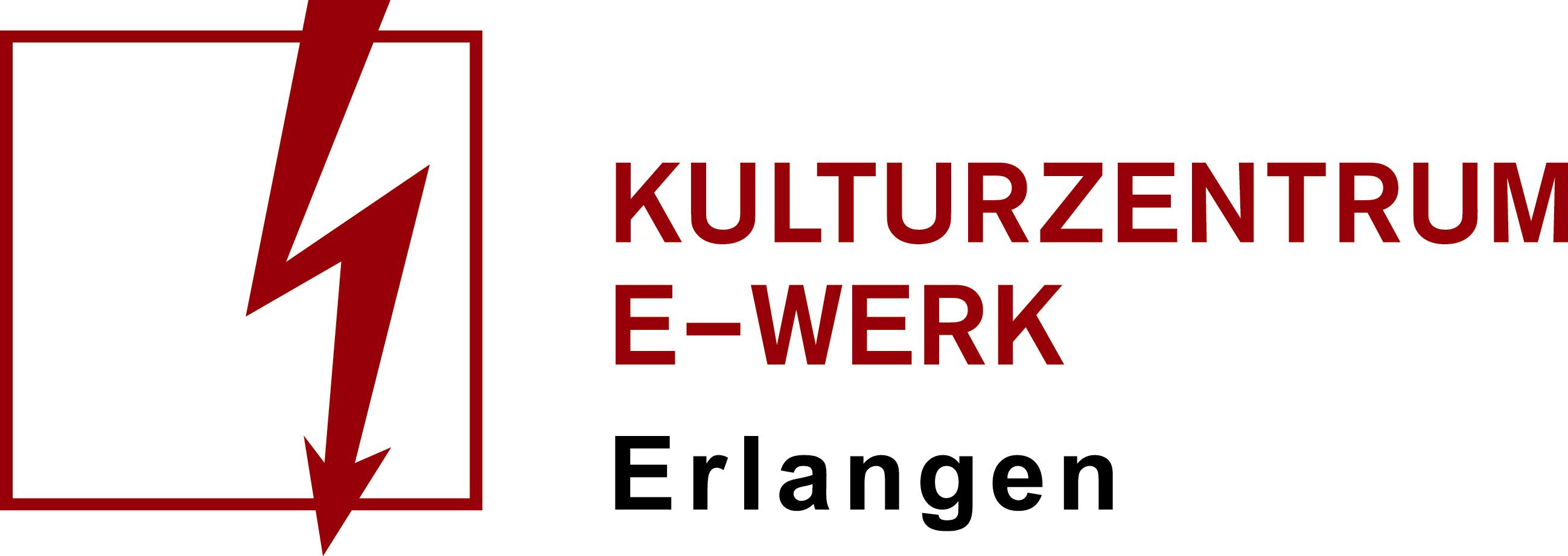 PressemitteilungLES YEUX D’LA TÊTEDienstag, 15.03.2022 /// E-Werk, Clubbühne  
Einlass: 19 Uhr /// Beginn 20 Uhr /// Art: Konzert
Genre: Folk  /// Bestuhlt / Unbestuhlt Vorverkauf: ab 21,90 Euro /// AK: tba Euro
Ticketlink: https://e-werk.reservix.de/p/reservix/event/1684313Schon bald 15 Jahre Les Yeux D’La Tête! Nachdem sie 2016 und 2017 ausgiebig ihr Zehnjähriges gefeiert hatten, mit grandiosen Konzerten versteht sich, nutzten sie 2018 umihre 4. CD aufzunehmen. Die dann Anfang 2019, gleichzeitig zur Tour, erschienen ist. Dann kam erstmal 2020. Im Sommer 2021 soll die 5. CD erscheinen – zum 15 jährigen Jubiläum im Herbst. Mit ein bisschen Glück klappt das dann auch mit der Tour dieses Jahr!Die fünf Musiker haben uns schon seit 2008 auf eine ganz besondere musikalische Reise mitgenommen: schier platzend vor Energie und Spielfreunde, entführen und entführten sie in die Spelunken Paris’, in die ganz eigene Untergrund-Welt der Metrostationen, aber auch an die Ufer der Seine oder auf eine Hochzeit in Osteuropa. Ob Sinti-Swing, französischer Chanson, poetischer Punk oder Jazz, Les Yeux D’La Tête bedienen sich unverkrampft verschiedenster musikalischer Einflüsse. Über 100 eindrucksvolle Konzerte (hierzulande) später, haben ihre Konzerte nichts an Intensität und guter Laune eingebüsst.Sie erzählen dabei weiterhin eindrucksvoll und sensibel von den Themen des Alltags – vonLiebe, Freude und Spaß am Feiern und über die ganzen Verrückten da draußen, die uns tagtäglich begegnen. Mal himmelhoch-jauchzend auf dem Tresen einer Bar tanzend (odergleich auf den Dächern), mal betrübt am Seine-Ufer sitzend, erzeugen sie eine mitreißende farbenfrohe Atmosphäre, die unvergessliche Konzerte erleben lässt!Weitere Informationen zum Veranstalter/Künstler*in/Agentur/Band: Website:  https://www.lesyeuxdlatete.fr/
Facebook: https://www.facebook.com/lesyeuxdlateteofficiel
Instagram: https://www.instagram.com/lesyeuxdlatete/?hl=de
Twitter: https://twitter.com/lesyeuxdlatete?lang=de
Spotify: https://open.spotify.com/artist/5Qx5L4WgeM5LwVhHsMMWkM?autoplay=true
YouTube: https://www.youtube.com/channel/UCtT7i1KuQFFM1E9JJ15RYwQ/featured     